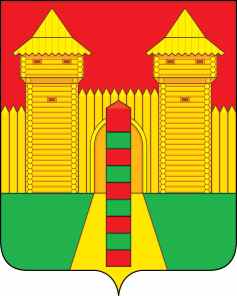 АДМИНИСТРАЦИЯ  МУНИЦИПАЛЬНОГО  ОБРАЗОВАНИЯ «ШУМЯЧСКИЙ   РАЙОН» СМОЛЕНСКОЙ  ОБЛАСТИПОСТАНОВЛЕНИЕот 15.03.2022г. № 122          п. ШумячиВ соответствии с Земельным кодексом Российской Федерации, Федеральным законом «О введении в действие Земельного кодекса Российской Федерации»,                приказом  Министерства экономического развития Российской Федерации от 27.11.2014 №762 «Об утверждении требований к подготовке схемы расположения         земельного участка или земельных участков на кадастровом плане территории и            формату схемы расположения земельного участка или земельных участков на                      кадастровом плане территории при подготовке схемы расположения земельного участка или земельных участков на кадастровом плане территории в форме                       электронного документа, формы схемы расположения земельного участка или            земельных участков на кадастровом плане территории, подготовка которой                          осуществляется в форме документа на бумажном носителе», на основании заявления Азаренко Павла Михайловича от 11.03.2022г. (регистрационный № 320                                 от 11.03.2022г.)	Администрация муниципального образования «Шумячский район»                           Смоленской областиП О С Т А Н О В Л Я Е Т:1. Утвердить схему расположения земельного участка на кадастровом плане территории из земель сельскохозяйственных угодий в составе земель                                     сельскохозяйственного назначения площадью 304 381 кв. м., расположенного в                 пределах кадастрового квартала 67:24:0030102 по адресу: Российская Федерация, Смоленская область, Шумячский район, Надейковичское сельское поселение,                      восточнее  д. Надейковичи.2. Определить вид разрешенного использования земельного участка,                            указанного в пункте 1 настоящего постановления – сельскохозяйственное                               использование.3. Определить, что Азаренко П.М. имеет право на обращение без доверенности с заявлением об осуществлении государственного кадастрового учета, указанного в пункте 1 настоящего постановления земельного участка.4. Срок действия настоящего постановления составляет два года.Об утверждении схемы расположения земельного участка на кадастровом плане территорииГлава муниципального образования«Шумячский район» Смоленской областиА.Н. Васильев